To the Owner:This letter is to notify you that your vehicle is in an inoperable condition at said premises, _______________________________________. For the listed reason:_____________________  Expired  Tag._____________________  Expired inspection sticker._____________________  Wrecked condition._____________________  Tires:   flat or missing.You have 48 hours to remove the vehicle or have it in operable condition.  At the end of the 48 hours it will be towed at the owners expense.Date Delivered:    __________________________________________Time:		       ___________________________________________Location:              ___________________________________________Make:                  ___________________________________________Model:                 ___________________________________________Year:                   ___________________________________________Delivered By:      ___________________________________________Title:                    ___________________________________________                       “This institution is an equal opportunity provider and employer” EQUAL HOUSING OPPORTUNITY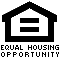 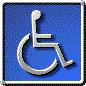                                                                                                            Revised 07/2014